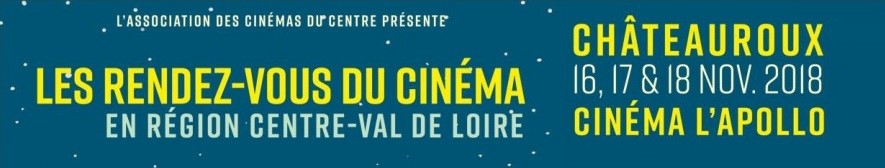 Votre avis sur les filmsAvisProgrammationLes Ritournelles de la chouetteDocuments à commander auprès du distributeurContinuer de Joachim LafosseTout ce qu’il me reste de la révolution de Judith DavisRencontre avec la réalisatriceOUI  -  NONLa dernière folie de Claire Darling de Julie BertuccelliL’Ordre des médecins de David RouxSoutenu par CiclicRencontre avec le réalisateurOUI  -  NONComprame un revolver de Juan Hernandez CordonUn violent désir de bonheur de Clément SchneiderSoutenu par l’ACIDFichesOUI  -  NONRencontre avec le réalisateurOUI  -  NONNos vies formidablesde Fabienne GodetRencontre avec la réalisatriceOUI  -  NONMonsieur de Rohena GeraL’Homme fidèlede Louis GarrelUne Affaire de famille de Hirokazu Kore-edaSoutenu par l’AFCAEFichesOUI  -  NONWildlifeune saison ardente de Paul DanoSoutenu par l’AFCAEFichesOUI  -  NONPachamamade Juan AntinSoutenu par l’AFCAEFichesOUI  -  NON